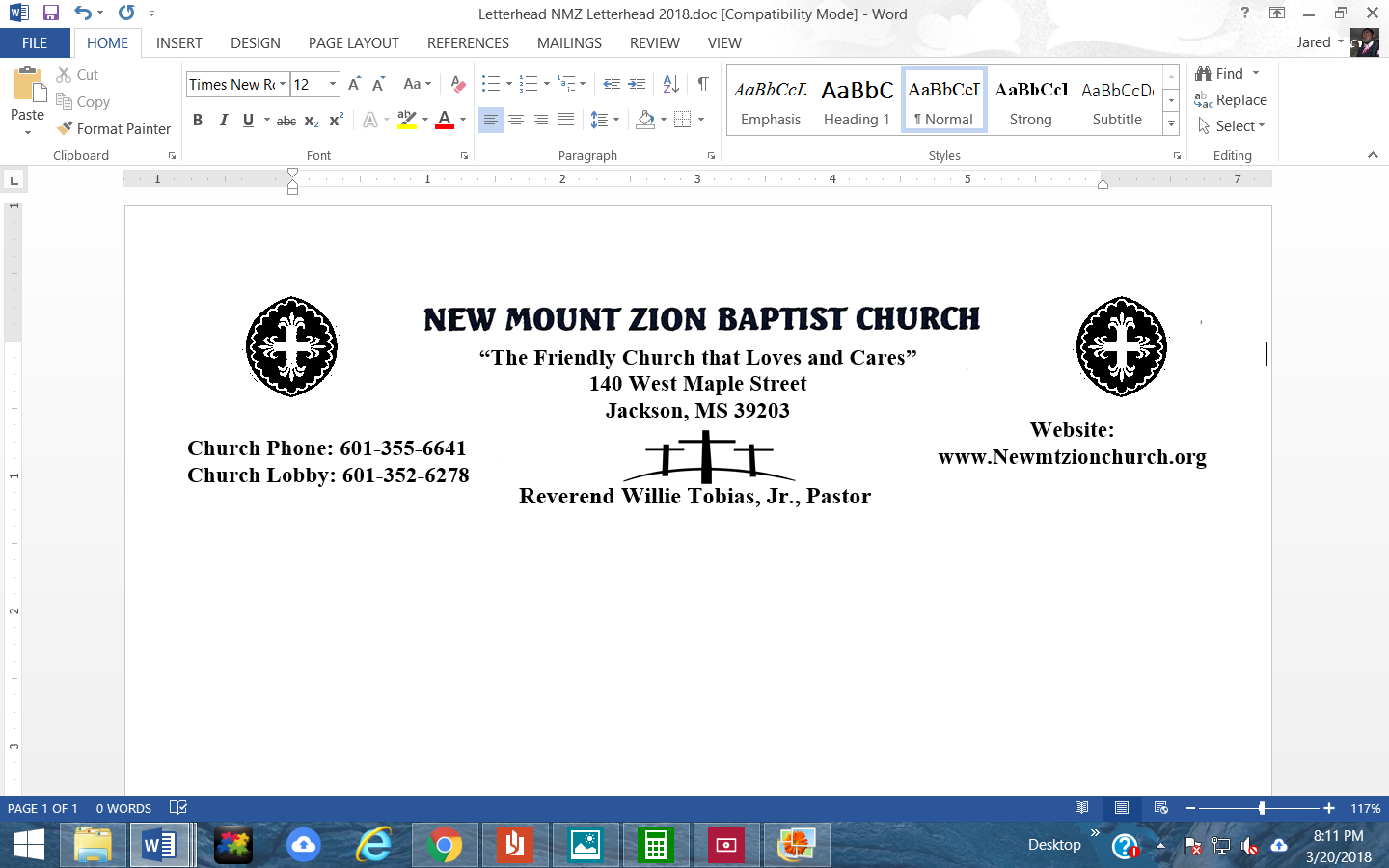 Genesis 30: 1-43Bible Class: October 4, 2021Point to Ponder: Working for Laban was a real trial for Jacob. Laban was not a good employer. He had problems paying the due salary as we have noted in the previous chapter. Here in the last half of this chapter of Genesis is another contract Jacob has with Laban to compensate Jacob for his labor.  Jacob sought freedom so that he could provide for himself and his family. How to best provide for his family had apparently been bothering and bugging him for some time. He was just unable to get ahead or to save anything working for his uncle Laban. So, he asked Laban to let him, and his family go, to give them their freedom so that he could return home. He needed to be at home in his own homeland, for that was where he could best take care of his family and provide for them Do you believe the mandrakes caused Rachel’s womb to become open? Provide scripture reference. (Sis. Leslie Jennings)In reading verses 25-36, why does Jacob want to depart and leave Laban?  Why is Jacob denied permission to depart? What does this say about Jacob and Laban’s relationship?    (Dec. Sammie Wilson)How does Jacob give the advantage to Laban in verse 32? How does Laban cheat Jacob again? (Dec. Ralph Woullard) In reading verses 37-43, briefly discuss the three breeding methods that Jacob used.  Do you believe these breeding methods are a valid scientific method? (Bro. Michael Mance)